Notre classe 2018-2019Nous sommes 25 élèves dans notre classe de petite section.Voici nos photos.      ALIA                          ANTHONY                           AYOUB                       BENJAMIN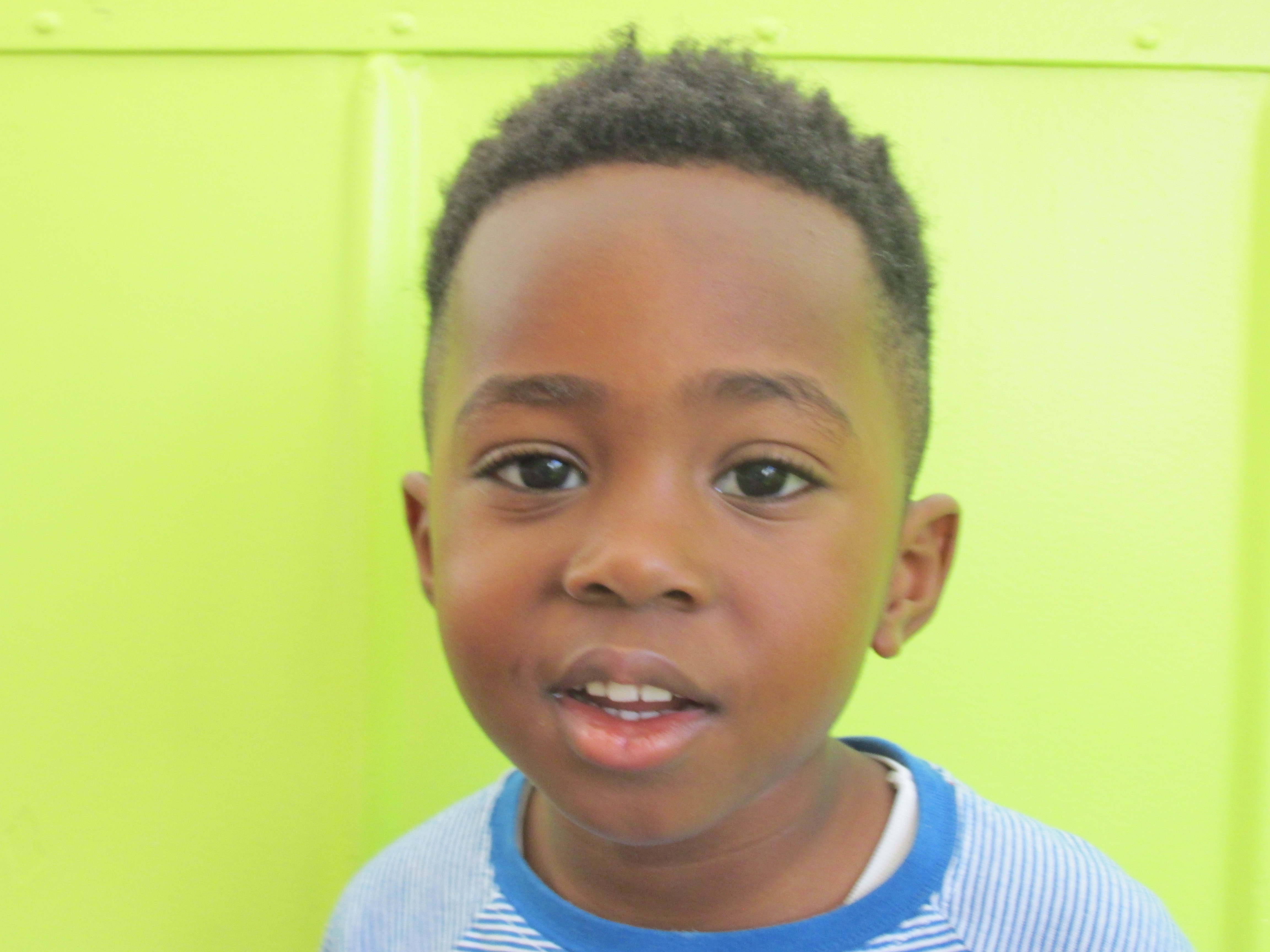 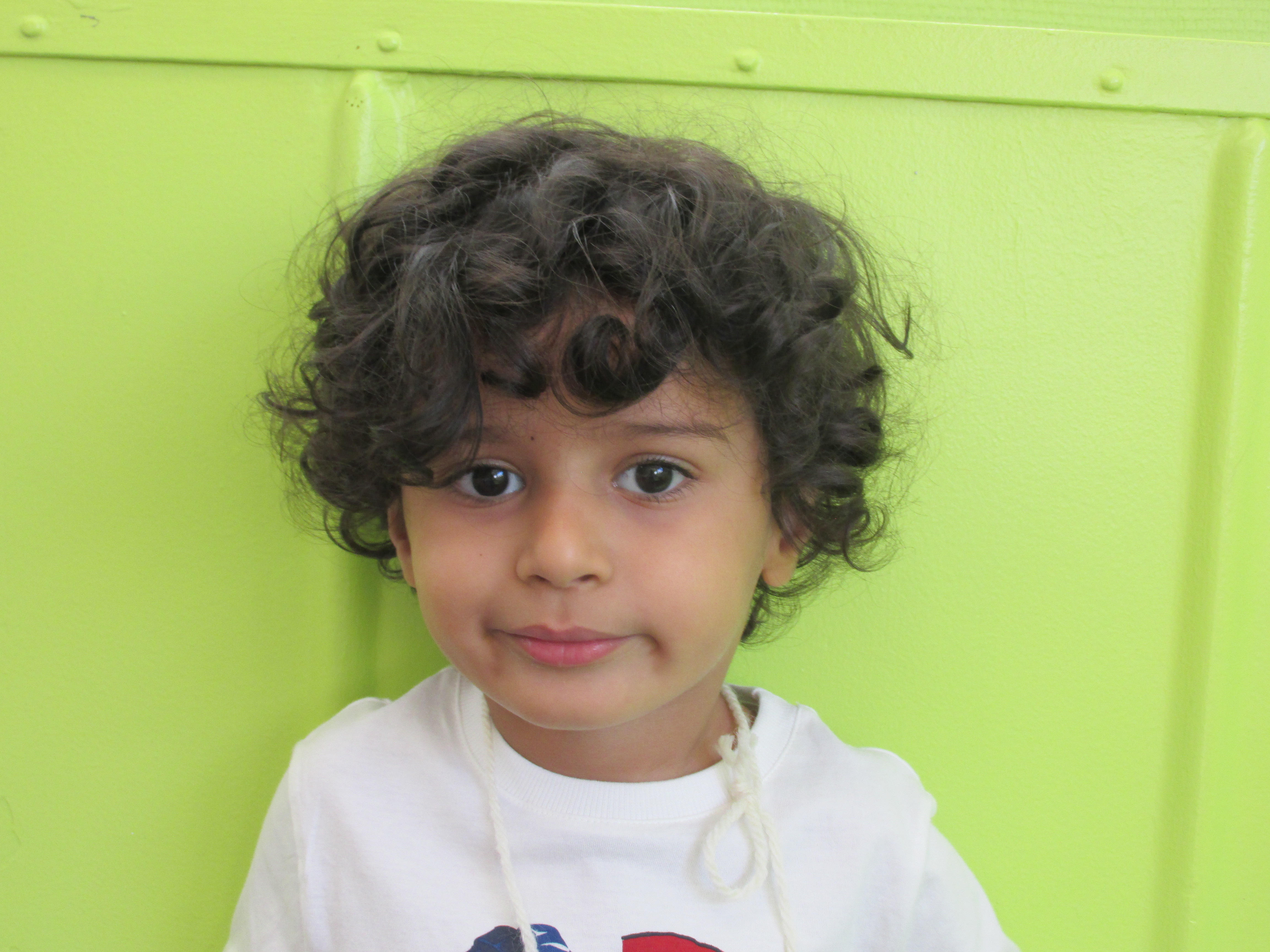 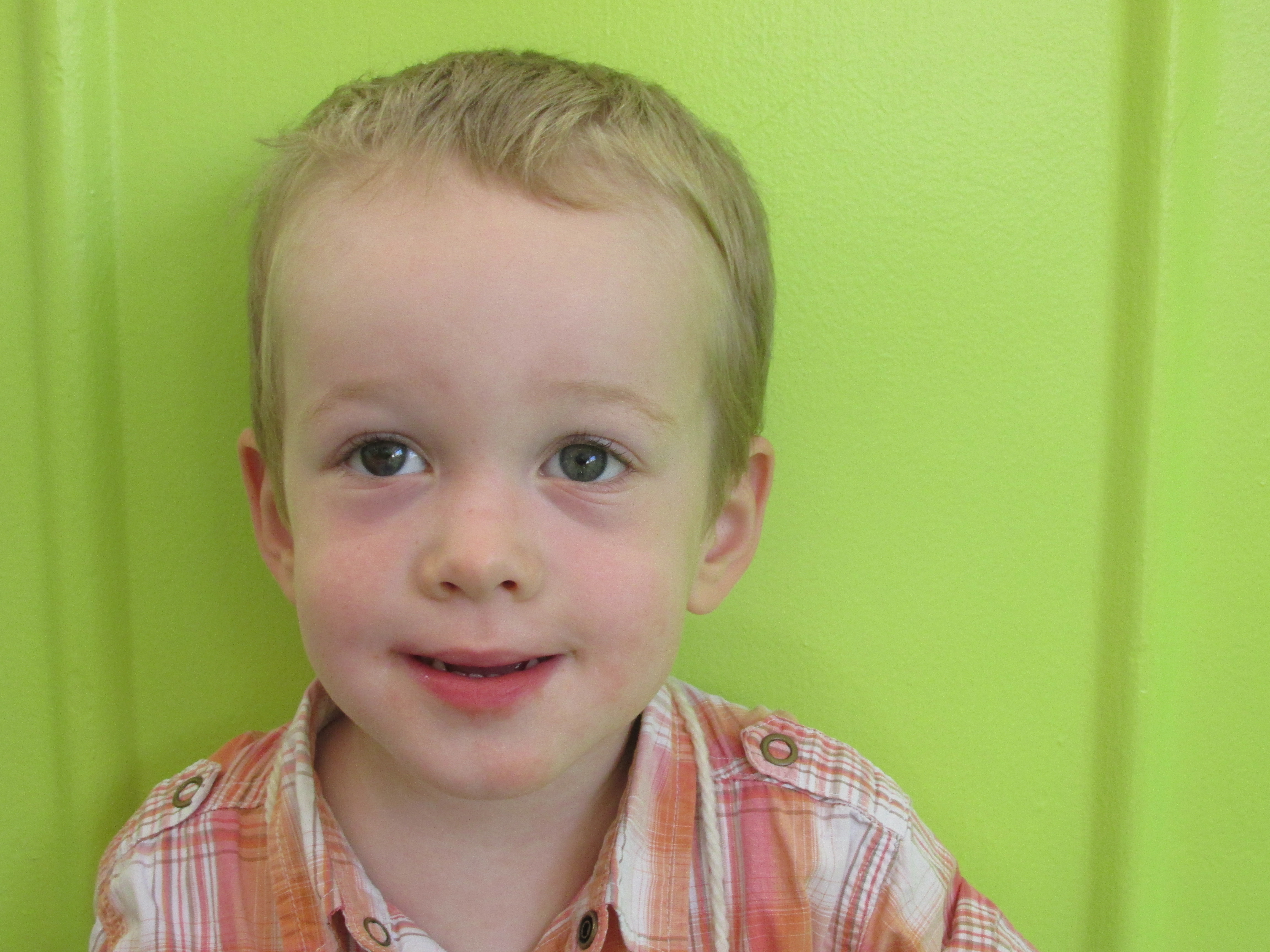 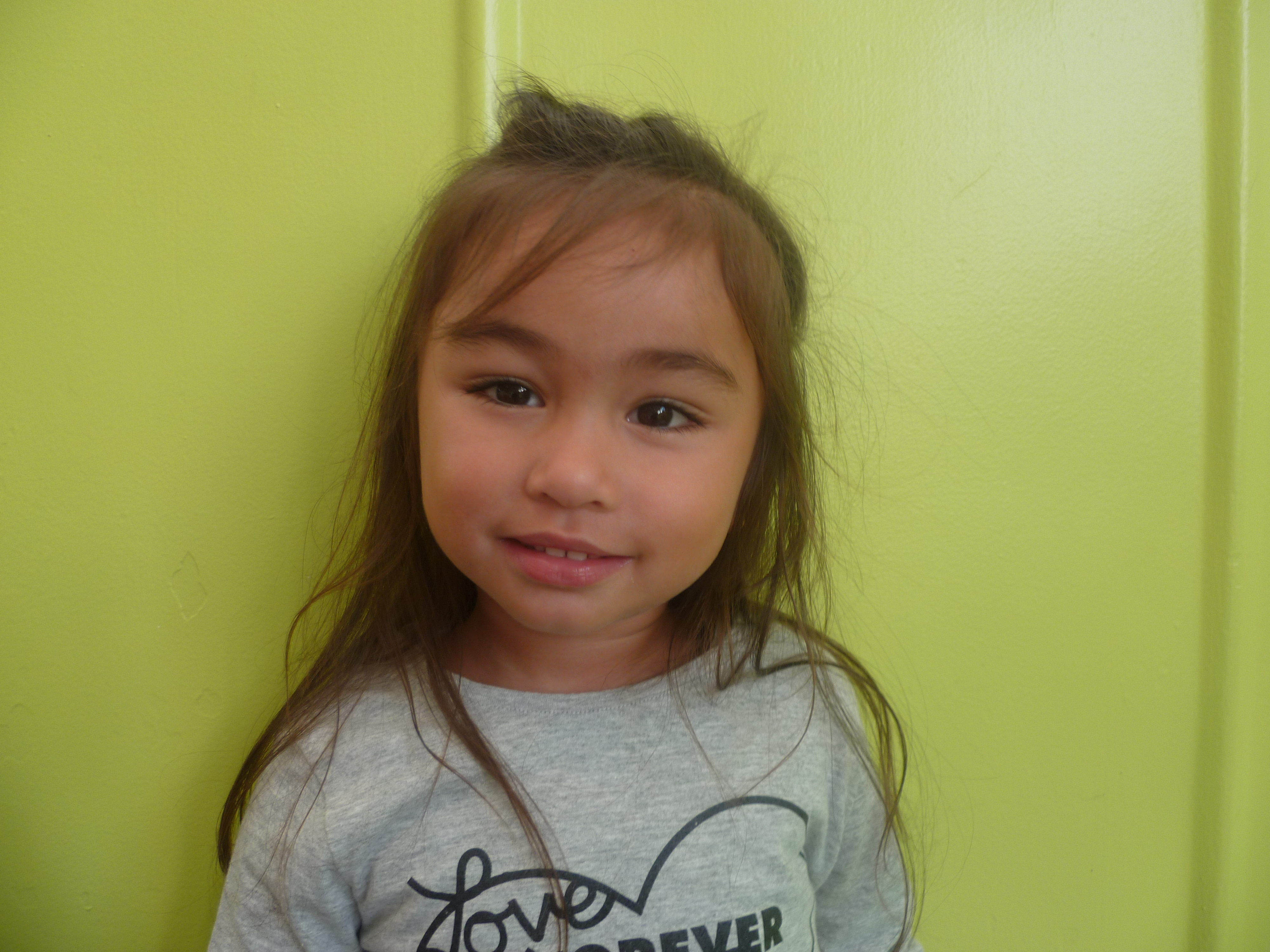     BRANDON                         CLARA                             DAVID                           EDEN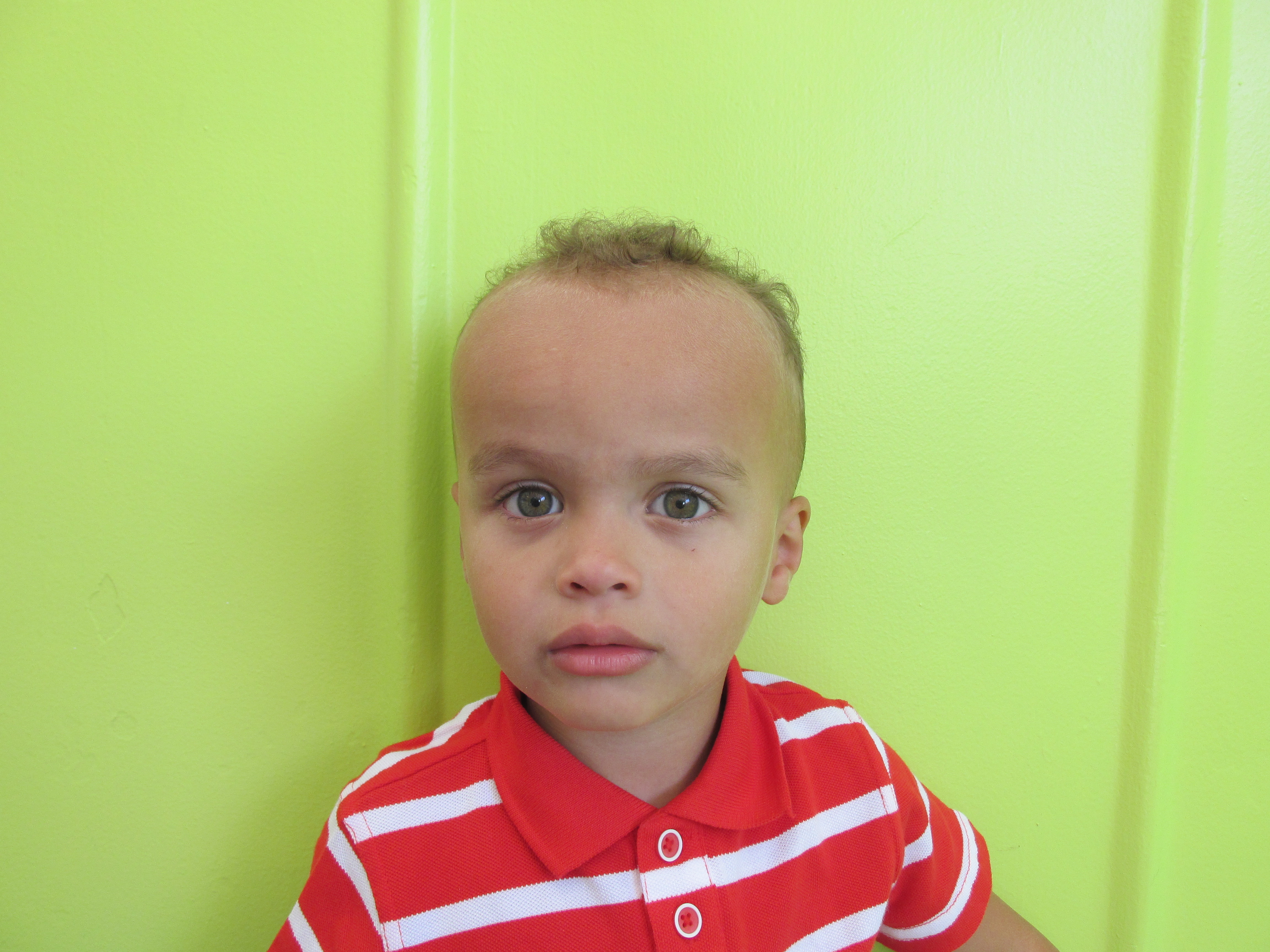 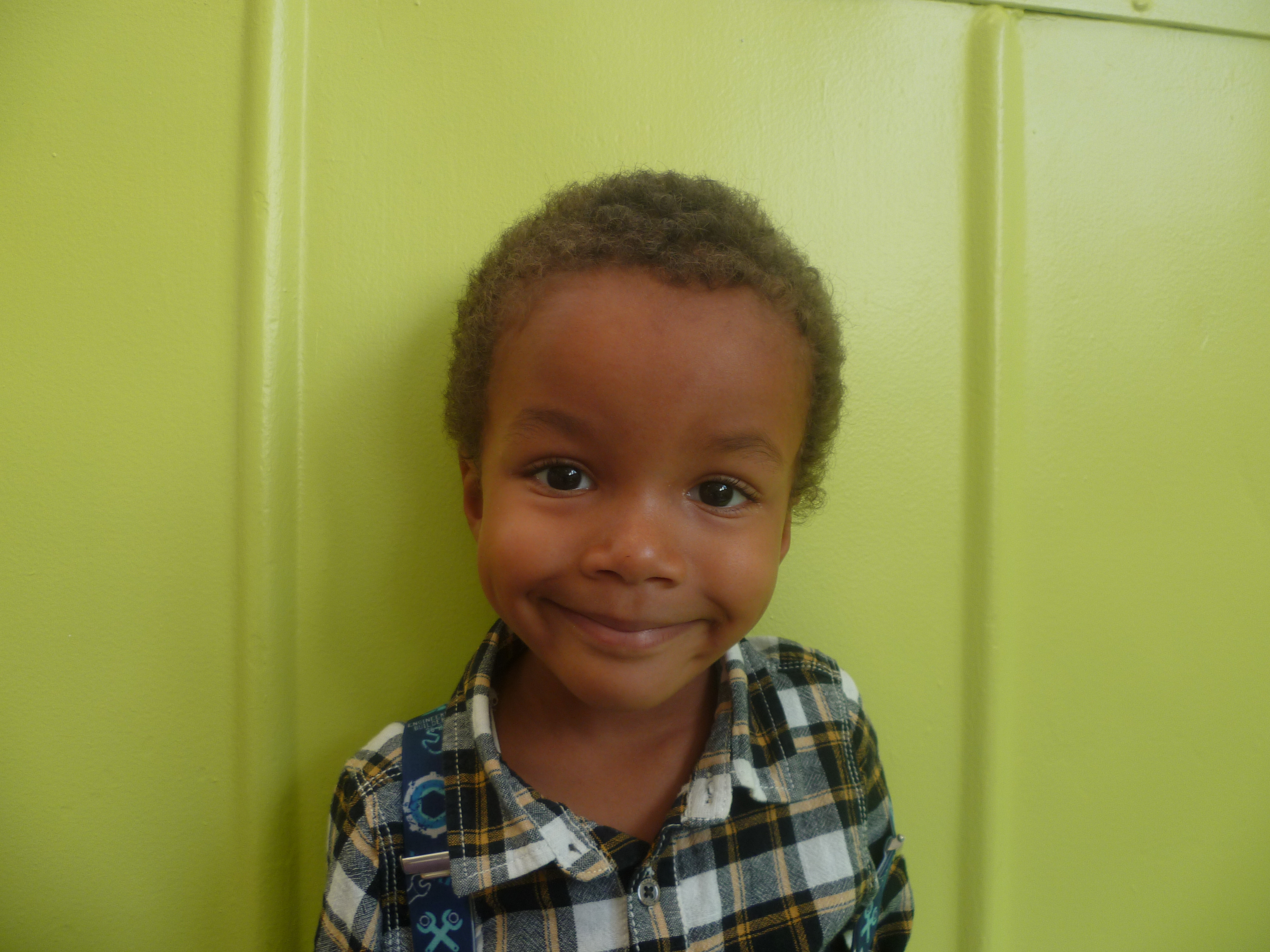 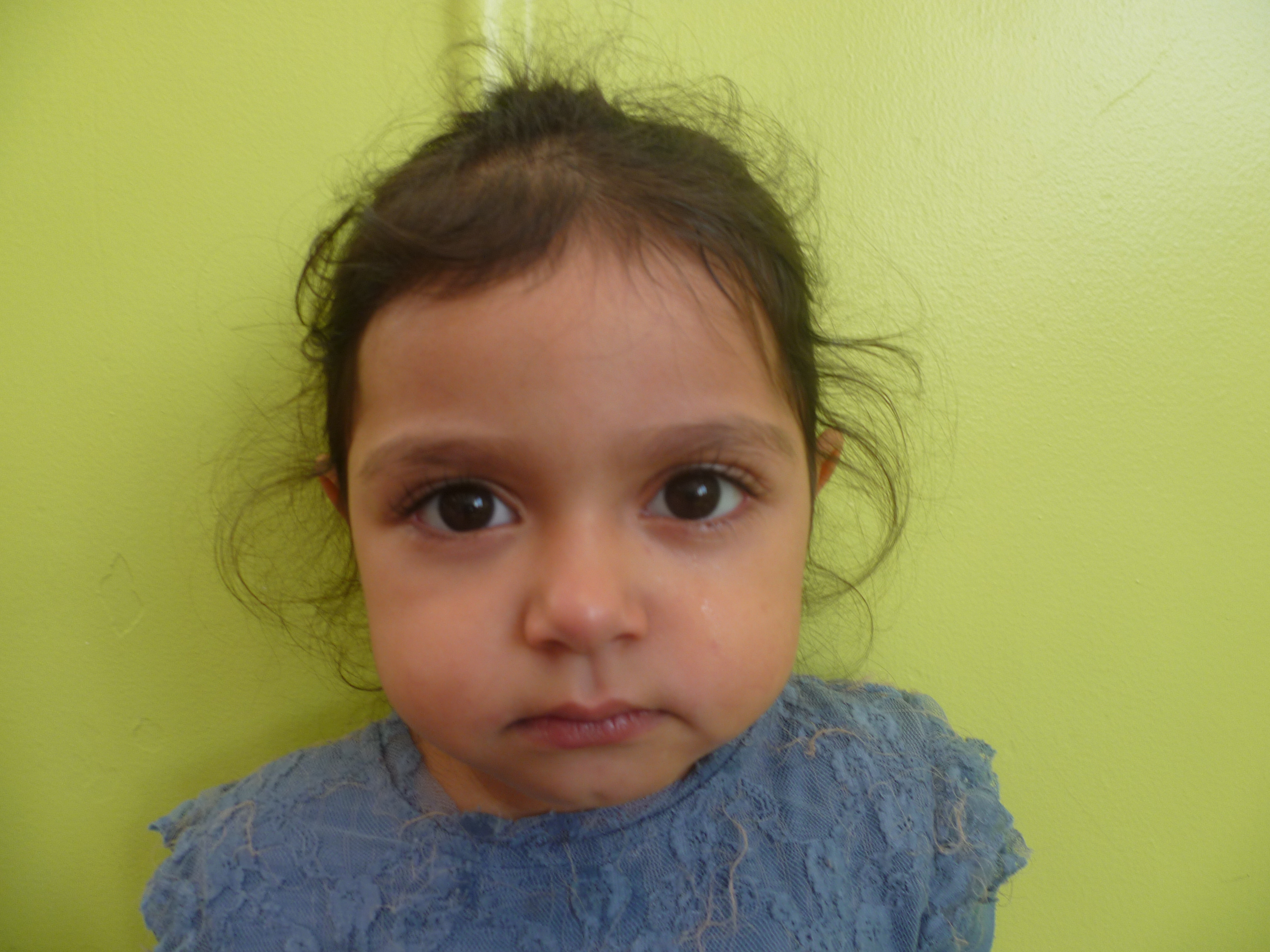 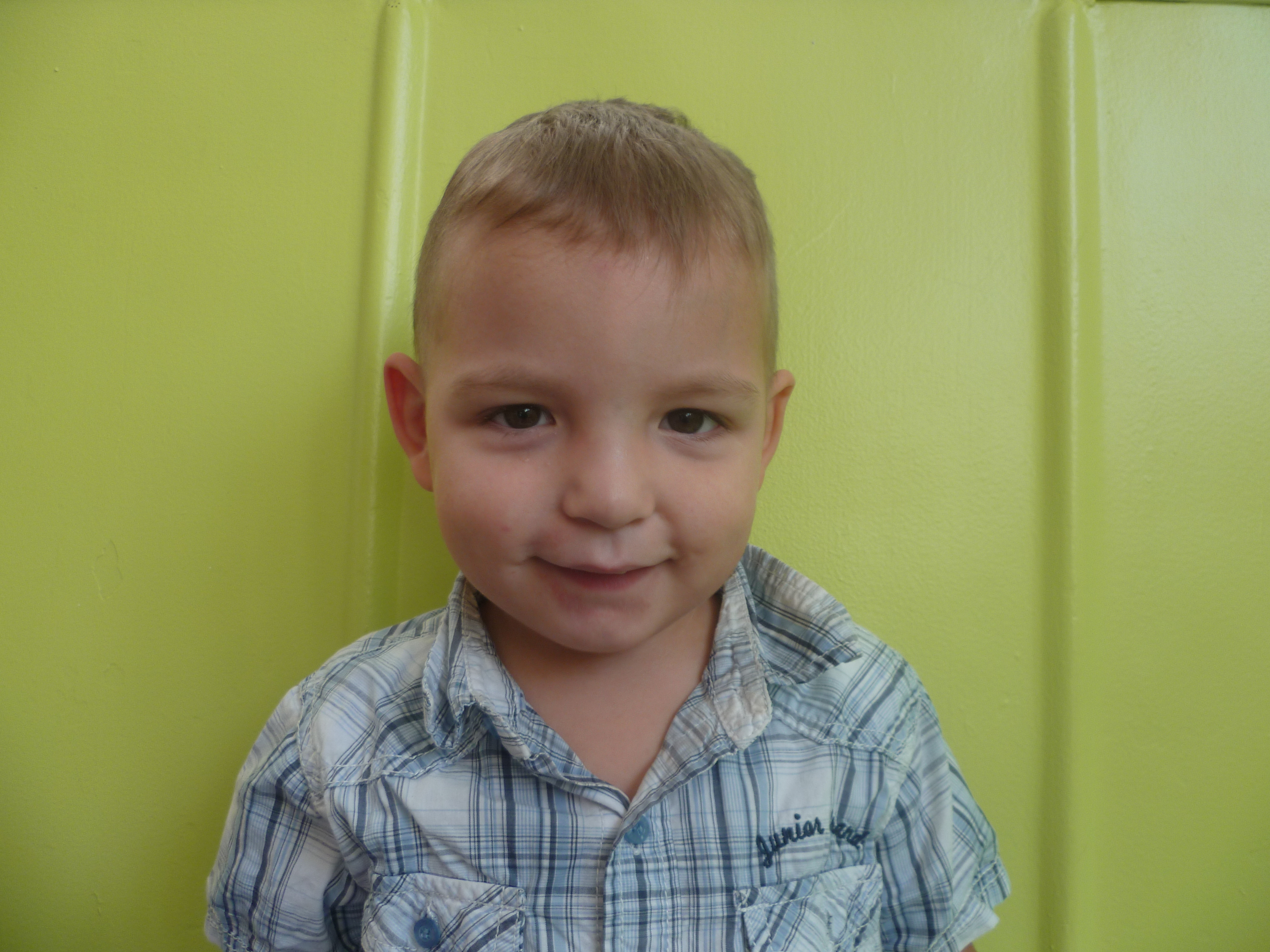         FLORA                      HANAÉ-LYA                      JASMINE                      JAWEED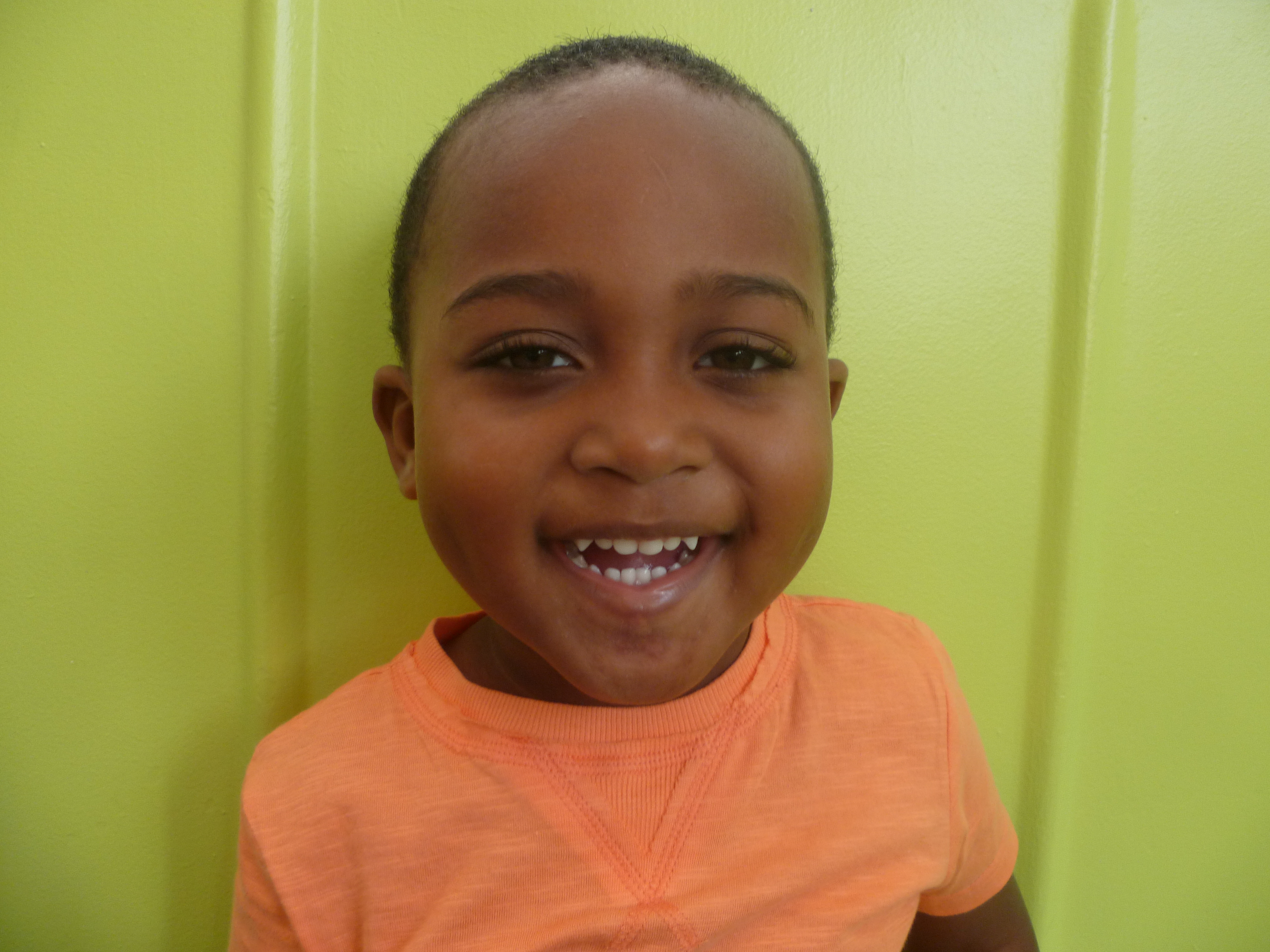 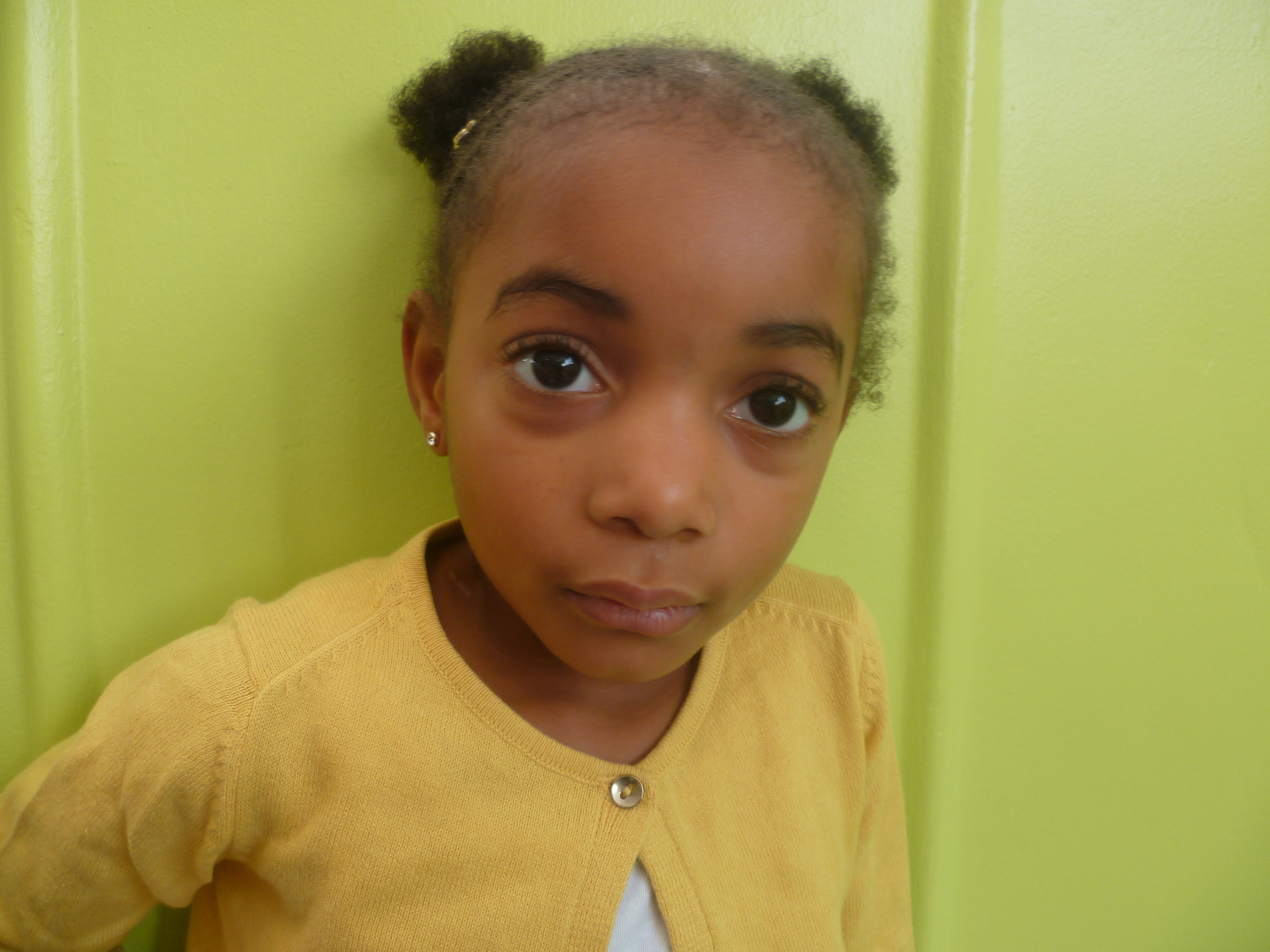 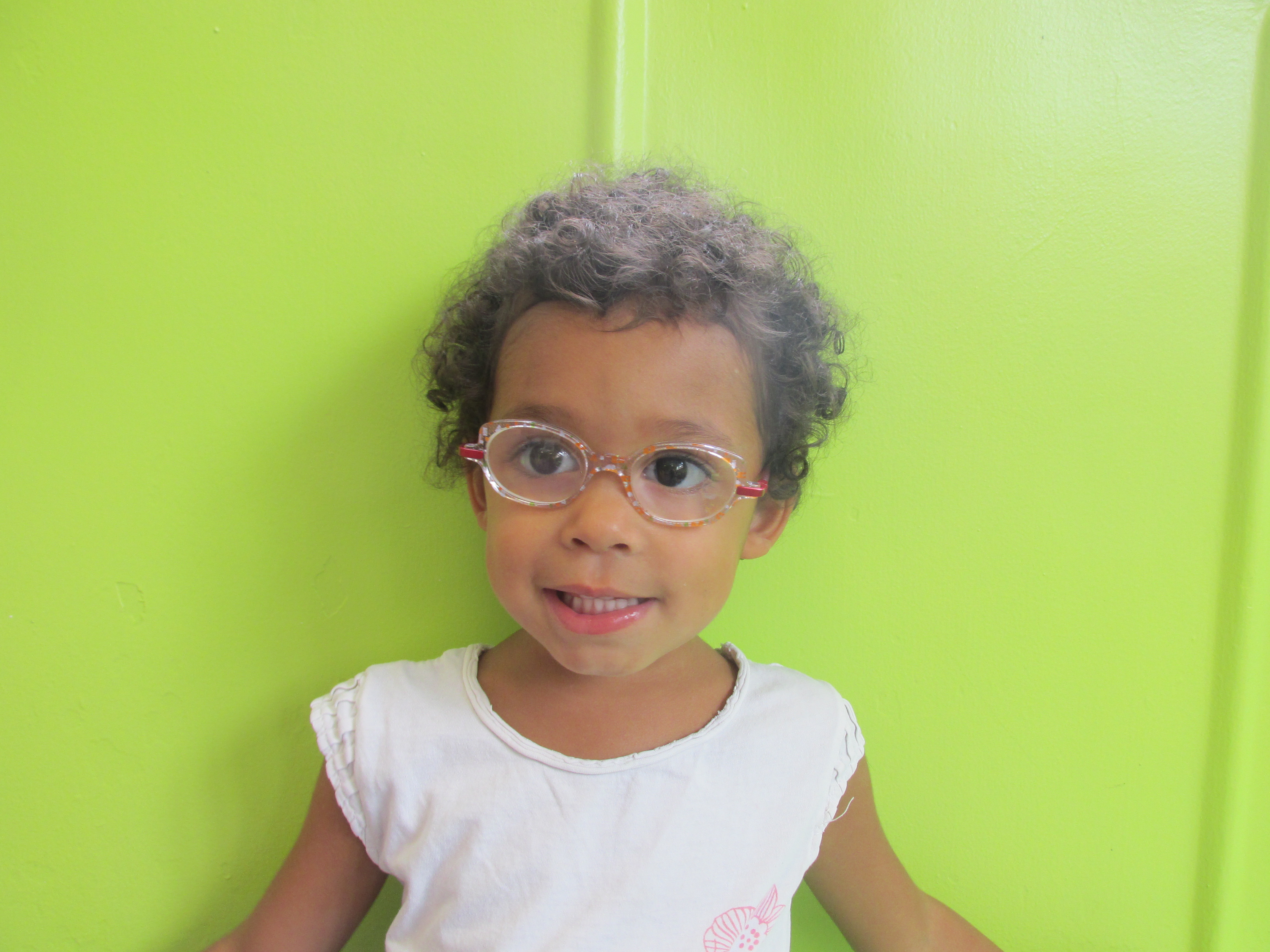 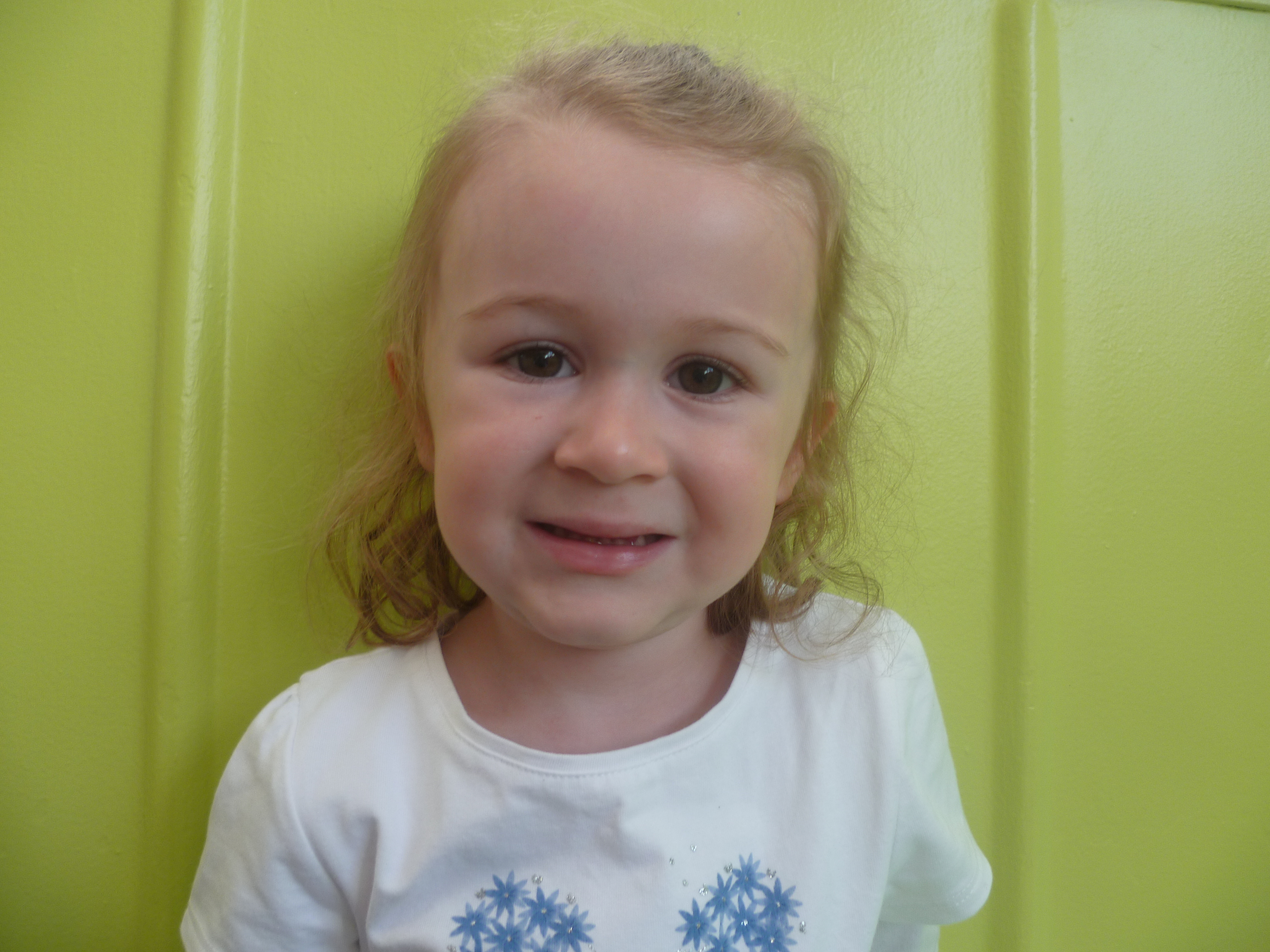 